 Gmina Bielice, ul.Niepokalanej 34; 74-202 Bielice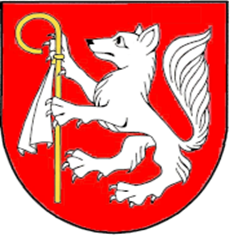 Bielice, 8 czerwca 2021 r. Znak sprawy: ZP.271.7.2021. Wszyscy uczestnicy postępowaniaINFORMACJA Z OTWARCIA OFERT Dotyczy: postępowania o udzielenie zamówienia publicznego w trybie podstawowym bez negocjacji na robotę budowlaną pn. „Wykonanie nowej nawierzchni boisk wraz z wyposażeniem na terenie Szkoły Podstawowej im. Jana Pawła II w Bielicach”Zgodnie z art.222 ust. 5 ustawy z dnia 11 września 2019r. - Prawo zamówień publicznych (Dz.U.z 2019r.,poz.2019 ze zm.), Zamawiający Gmina Bielice, przedstawia wykaz ofert które zostały złożone w postępowaniu na zamówienie publiczne dotyczące zadania pn.: „Wykonanie nowej nawierzchni boisk wraz z wyposażeniem na terenie Szkoły Podstawowej im. Jana Pawła II w Bielicach”. Zbiorcze zestawienie ofertIwona Jolanta Kochel(-)Wójt Gminy BieliceNr ofertyNazwa (firma) i adres wykonawcy albo miejsce zamieszkania wykonawcyCena /koszt zawarty w ofertach1ELSIK Sp.z o.o.,ul. Kościerska 8f, 83-330 Żukowo; NIP 679 308 87 82587 940,002SOLID-STET Sp.z o.o., Sp.K., ul. Międzyparkowa 12a m.6, 71-346 Szczecin; NIP 852 260 19 03418 750,55